Lesson 21:  The Hunt for Better NotationStudent OutcomesStudents represent linear transformations of the form  by matrix multiplication 
.Students recognize when a linear transformation of the form  represents rotation and dilation in the plane.Students multiply matrix products of the form.Lesson NotesThis lesson introduces  matrices and their use for representing linear transformation through multiplication
(N-VM.C.11, N-VM.C.12).  Matrices provide a third method of representing rotation and dilation of the plane, as well as other linear transformations that the students have not yet been exposed to in this module, such as reflection and shearing.ClassworkOpening Exercise (5 minutes)Have students work on this exercise in pairs or small groups.  Students will see how cumbersome this notation can be.
Opening ExerciseSuppose that  and .
Find the result of performing  and then  on a point .  That is, find .Discussion (6 minutes)Use this discussion to review the answer to the Opening Exercise and to motivate and introduce matrix notation.What answer did you get to the Opening Exercise?How do you feel about this notation?  Do you find it confusing or cumbersome?  Answers will vary, but most students will find the composition confusing or cumbersome or both.What if I told you there was a simpler way to find the answer?  We just have to learn some new mathematics first.In the mid ’s and through the early ’s, formulas such as  kept popping up in mathematical situations, and people were struggling to find a simpler way to work with these expressions.  Mathematicians used a representation called a matrix.  A matrix is a rectangular array of numbers that looks like  or .  We can represent matrices as soft or hard brackets, but a matrix is a rectangular array of numbers.  These matrices both have  column and  rows.  Matrices can be any size.  A square matrix has the same number of rows and columns and could look like .  We call this a  matrix because it has  columns and  rows.A matrix with one column can be used to represent a point .    It can also represent a vector from point A to point B.  If  and , then  can be represented as .  This translation maps  to .Explain what we have just said about a matrix and a vector to your neighbor.Let’s think about what a transformation  does to the components of the point (or vector) .  It will be helpful to write a point  as .  Then the transformation becomesThe important parts of this transformation are the four coefficients  and .  We will record them in a matrix:  .A matrix is a rectangular array of numbers, symbols, or expressions, arranged in rows and columns.We can define a new type of multiplication so that .Based on this definition, explain how the entries in the matrix are used in the process of multiplication. When we use matrix multiplication, we think of multiplying the first row of the matrix  by the column  so that , and we write that result in the first row.  (This multiplication  is called a dot product.  You may choose whether or not to share this terminology with your students.)  Then we multiply the second row of the matrix  by the column  so that , and we write that result in the second row, giving the final answer.Example 1 (6 minutes)Do the following numerical examples to illustrate matrix-vector multiplication.  You may need to do more or fewer examples based on your assessment of your students’ understanding.Evaluate the product .Evaluate the product .Evaluate the product .Exercises 1–2 (6 minutes) Have students work these exercises in pairs or small groups.
Exercises 1–2Calculate each of the following products.Find a value of  so that .Multiplying this out, we have  so , and thus . Example 2 (6 minutes)Use this example to connect the process of multiplying a matrix by a vector to the geometric transformations of rotation and dilation in the plane we have been doing in the past few lessons.We know that a linear transformation  has the geometric effect of a counterclockwise rotation in the plane by  and dilation with scale factor .  How would we represent this rotation and dilation using matrix multiplication?.What is the geometric effect of the transformation  This corresponds to the transformation  with  and , so the geometric effect of this transformation is counterclockwise rotation through  and dilation with scale factor .Evaluate the product ..The points represented by  and  are shown on the axes below.  We see that the point  is the image of the point  under rotation by  and dilation by.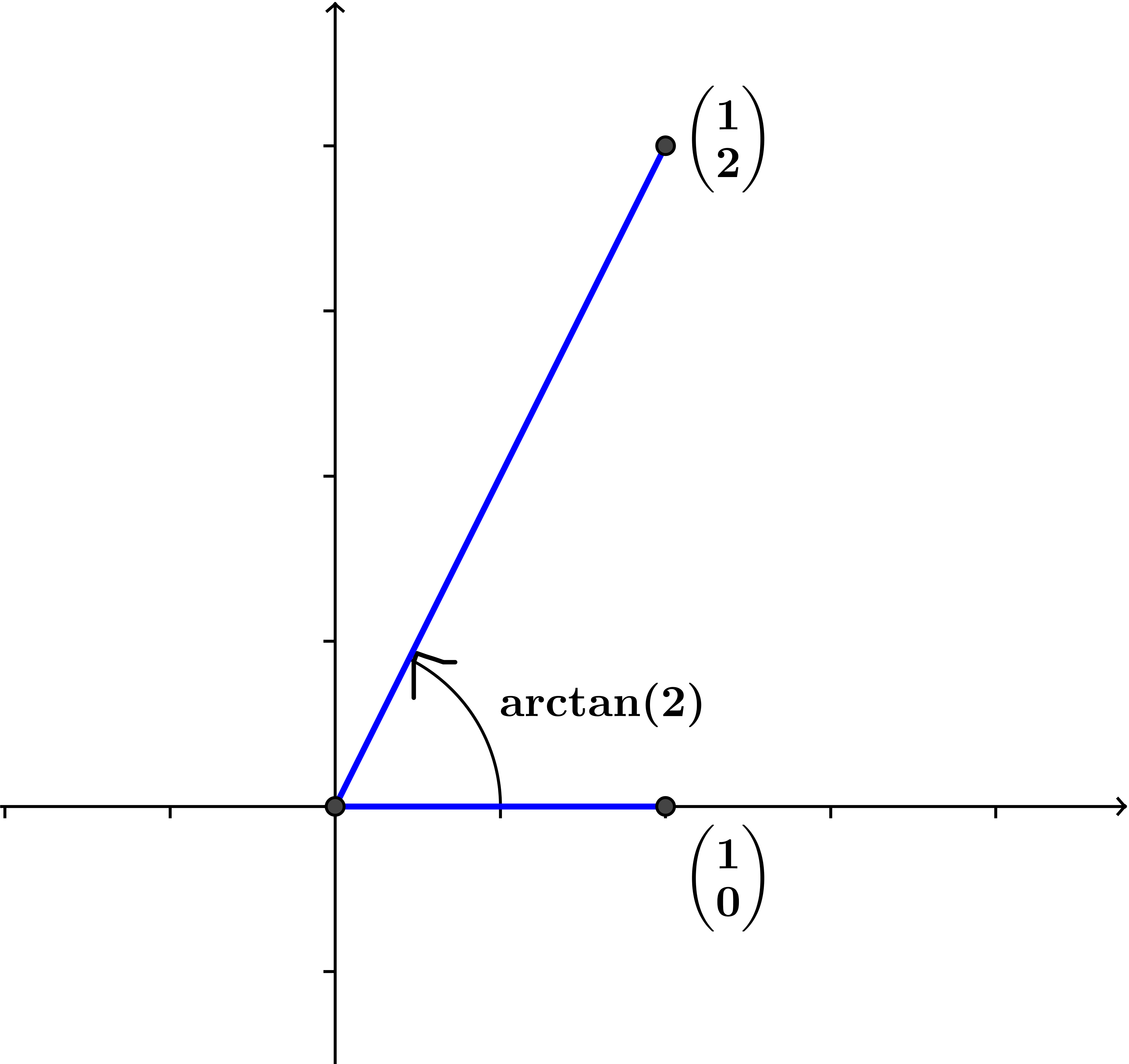 Exercises 3–9 (8 minutes)Have students work in pairs or small group on these exercises.  
Exercises 3–9Find a matrix  so that we can represent the transformation  by 
.The matrix is .If a transformation  has the geometric effect of rotation and dilation, do you know about the values , and ?Since the transformation is  has matrix representation   , we know that  and .Describe the form of a matrix  so that the transformation  has the geometric effect of only dilation by a scale factor .The transformation that scales by factor  has the form , so the matrix has the form .Describe the form of a matrix  so that the transformation  has the geometric effect of only rotation by .  Describe the matrix in terms of .The matrix has the form , where .  Thus,  and , so the matrix has the form .Describe the form of a matrix  so that the transformation  has the geometric effect of rotation by  and dilation with scale factor .  Describe the matrix in terms of  and .The matrix has the form , where  and .  Thus,  and , so the matrix has the form .Suppose that we have a transformation .Does this transformation have the geometric effect of rotation and dilation?No; the matrix is not in the form , so this transformation is not a rotation and dilation.Transform each of the points , , and  and plot the images in the plane shown.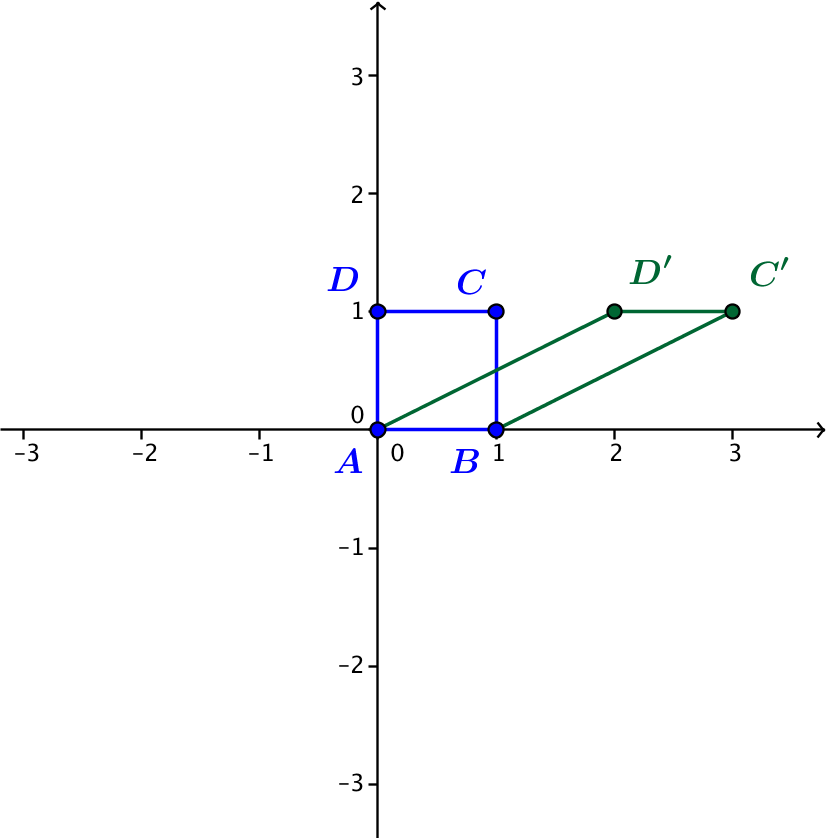 Describe the geometric effect of the transformation .  This transformation does nothing to the point  in the plane; it is the identity transformation. Closing (3 minutes)Ask students to summarize the lesson in writing or orally with a partner.  Some key elements are summarized below. Exit Ticket (5 minutes) Name                 							         		Date              		         Lesson 21:  The Hunt for Better NotationExit TicketEvaluate the product .Find a matrix representation of the transformation .Does the transformation  represent a rotation and dilation in the plane?  Explain how you know.Exit Ticket Sample SolutionsEvaluate the product .Find a matrix representation of the transformation .Does the transformation  represent a rotation and dilation in the plane?  Explain how you know. Yes; this transformation can also be represented as , which has the geometric effect of counterclockwise rotation by  and dilation by .Problem Set Sample SolutionsPerform the indicated multiplication.Find a value of  so that .We have , so , and .  Thus, , and , so
.Find values of  and  so that .We have  so  and .  Therefore,  and .Find values of  and  so that .Since , we need to find values of  and  so that  and .  Solving this first equation for  gives , and substituting this expression for  into the second equation gives , so we have .  Then  gives .  Therefore,  and .Write the following transformations using matrix multiplication.Identify whether or not the following transformations have the geometric effect of rotation only, dilation only,  rotation and dilation only, or none of these.The matrix  cannot be written in the form  because , so this is neither a rotation nor a dilation.  The transformation  is not one of the specified types of transformations.This transformation has the geometric effect of dilation by a scale factor of .The matrix  has the form  with  and .  Therefore, this transformation has the geometric effect of rotation and dilation. The matrix  cannot be written in the form  because , so this is neither a rotation nor a dilation.  The transformation  is not one of the specified types of transformations.The matrix  cannot be written in the form  because , so this is neither a rotation nor a dilation.  The transformation  is not one of the specified types of transformations.We see that , so this transformation has the geometric effect of dilation by  and rotation by .Create a matrix representation of a linear transformation that has the specified geometric effect.Dilation by a factor of  and no rotation.Rotation by  and no dilation.Rotation by  and dilation by a scale factor of .Rotation by  and dilation by a scale factor of .Identify the geometric effect of the following transformations.  Justify your answer.Since  and , this transformation has the form , and thus represents counterclockwise rotation by  with no dilation.Since  and , this transformation has the form , and thus represents counterclockwise rotation by  and dilation by a scale factor .Since  and , this transformation has the form , and thus represents counterclockwise rotation by  and dilation by a scale factor .Since  and , this transformation has the form , and thus represents counterclockwise rotation by  and dilation with scale factor . 21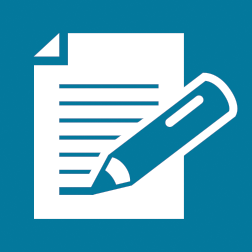 